01.041. Krzyżówka – rozwiąż krzyżówkę i podaj hasło.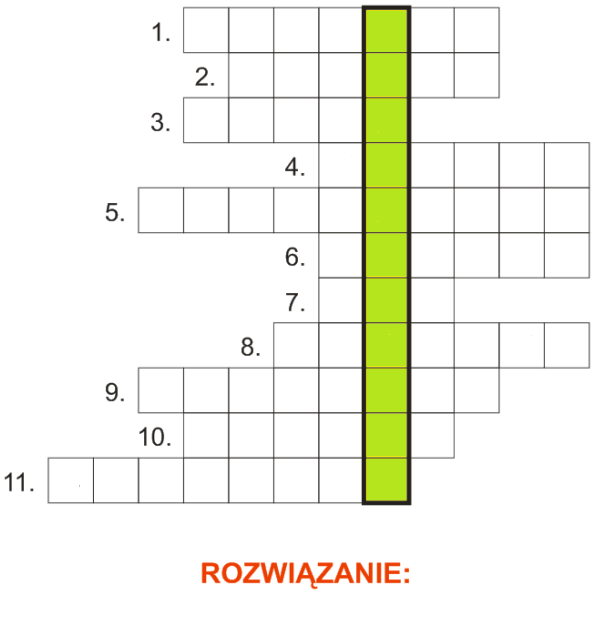 Kwiat z Holandii.Wraca z ciepłych krajów po zimie.Kotki na wierzbie.Fioletowy zwiastun wiosny.Budzi się z zimowego snu.Wyrastają z pączków na drzewach.Gwiżdżący czarny ptak lub wyspa grecka.Wielkanocne kolorowe jajka.Topimy ja 21 marca. Pierwszy wiosenny miesiąc. Żółty motylek.Jakie hasło tworzą literki w żółtej kolumnie?
Czy wiesz co oznacza ten wyraz?2. Zabawy tropiące

Zabawy tropiące, inaczej poszukiwawcze. Jedną z nich jest znana powszechnie zabawa w "ciepło-zimno". Zabawa polega na schowaniu konkretnego przedmiotu. Zadaniem dziecka jest znalezienie go wyłącznie dzięki wskazówkom: ciepło, zimno.